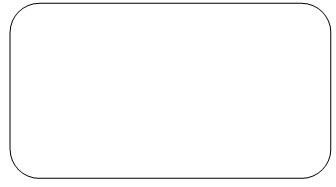 AUTORIZACIONES:Con la presentación de esta solicitud, y de acuerdo con el artículo 28 de la Ley 39/2015, de 1 de octubre, de Procedimiento Administrativo Común de las Administraciones Públicas, la Consejería podrá consultar o recabar documentos elaborados por cualquier otra Administración salvo que conste en el procedimiento su oposición expresa, o la ley especial aplicable requiera consentimiento expreso.En particular, se consultarán los datos que autorice expresamente a continuación:      Autorizo la consulta de la información de estar al corriente de sus obligaciones tributarias y de reintegro de subvenciones con la Junta de Comunidades de Castilla-La Mancha (Solo cuando la cuantía de la subvención supere la cantidad de 18.000 €, conforme a lo dispuesto en el artículo 12.1 del Decreto 21/2008, de 5 de febrero).En caso de no autorizar la comprobación de los datos anteriores, se compromete a aportar la documentación pertinente.   DOCUMENTACIÓN A PRESENTAR PARA LA TRAMITACIÓN DEL EXPEDIENTE DE PAGO ANTICIPADO:    - Una relación clasificada de facturas y gastos realizados, con identificación del proveedor y su número de NIF, número de factura, fecha de emisión, importe sin IVA, importe total de la factura, fecha del pago en su caso.- Que los datos consignados se corresponden con la información existente en los libros oficiales exigidos por la legislación mercantil.- Que las inversiones o gastos contemplados en el expediente arriba referenciado, figuran contabilizadas con los datos y conceptos siguientes: (*) Utilizar una o más hojas por cada capítulo aprobado en la Resolución inicial de concesión.(1) Todas las entidades beneficiarias de una subvención cofinanciable por Fondos Europeos deben acreditar que llevan contabilidadseparada o código contable adecuado para los gastos objeto de subvención (artículo 125 del Reglamento UE  nº1303/2013).Código SIACI GenéricoSK7ENº de expediente:Datos de la empresa solicitanteDatos de la empresa solicitanteDatos de la empresa solicitanteNIFRazón Social o Nombre y ApellidosRazón Social o Nombre y ApellidosDatos del representante legalDatos del representante legalDatos del representante legalNIF/NIE/Nº. pasaporteNombre de la persona representante legal firmante de la solicitudNombre de la persona representante legal firmante de la solicitudRepresentación legal que ostenta (Gerente, Administrador, Director, …):Representación legal que ostenta (Gerente, Administrador, Director, …):NIF/NIE/Nº. pasaporteNombre de la segunda persona representante  legal firmante de la solicitud (en el caso de representación mancomunada)Nombre de la segunda persona representante  legal firmante de la solicitud (en el caso de representación mancomunada)Representación legal que ostenta (Gerente, Administrador, Director, …):Representación legal que ostenta (Gerente, Administrador, Director, …):Información básica de protección de datosInformación básica de protección de datosResponsableDirección General de Empresas.FinalidadGestionar las subvenciones del programa para el fomento de la iniciativa empresarial. Evaluación de la satisfacción con el servicio.LegitimaciónCumplimiento de una obligación legal. Artículo 20 de la Ley 38/2003, de 17 de noviembre, General de Subvenciones.DestinatariosExiste cesión de datos.DerechosPuede ejercer los derechos de acceso, rectificación o supresión de sus datos, así como otros derechos, tal y como se explica en la información adicional.Información adicionalDisponible en la dirección electrónica: https://rat.castillalamancha.es/info/0223Declaraciones responsables (marcar obligatoriamente):La persona firmante de esta solicitud, en su propio nombre o en representación de la entidad que se indica, se responsabiliza de la veracidad de los documentos que presenta, declara que todos los datos consignados son veraces, y manifiesta, bajo su responsabilidad, que cumple con los requisitos establecidos en la Orden de Bases Reguladoras y legislación concordante para obtener el reconocimiento del derecho, que dispone de la documentación que así lo acredita, que la pondrá a disposición de la Administración cuando le sea requerida, y que se compromete a mantener el cumplimiento de estas obligaciones durante el período de tiempo inherente a dicho reconocimiento, declarando expresamente:   Hallarse al corriente en el cumplimiento de las obligaciones tributarias y por reintegro de subvenciones, con la Administración Regional.Otras declaraciones responsables:1º. Declaración responsable de otras ayudas al mismo proyecto. DECLARA QUE: NO ha solicitado y/o recibido ayudas para este proyecto. SI ha solicitado y/o recibido las ayudas que se mencionan a continuación para este proyecto.Se compromete a comunicar aquellas otras ayudas que solicite y/o reciba para la financiación del presente proyecto tan pronto como se conozca y en todo caso con anterioridad a la justificación de la ayuda.Igualmente la persona abajo firmante declara conocer que en el caso de falsedad en los datos y/o en la documentación aportados u ocultamiento de información, de la que pueda deducirse intención de engaño en beneficio propio o ajeno, podrá ser excluida de este procedimiento de concesión de ayuda o subvención, podrá ser objeto de sanción (que puede incluir la pérdida temporal de la posibilidad de obtener ayudas públicas y avales de la Administración) y, en su caso, los hechos se pondrán en conocimiento del Ministerio Fiscal por si pudieran ser constitutivos de un ilícito penal.ANTICIPO SOLICITADO% de anticipo sobre el importe de la ayuda concedidaImporte del anticipo solicitadoAnticipo solicitadoRelación de facturas que acreditan el inIcio de la inversión:CAPÍTULOHOJA NºNºNº FACTURAFECHA EMISIÓNNOMBRE DEL PROVEEDORNIFIMPORTE SIN IVATOTAL FACTURADOFECHA DE PAGOCUENTA CONTABLE SEPARADA (1)TOTAL:TOTAL CAPÍTULO:Datos bancarios (Para cuentas españolas)Datos bancarios (Para cuentas españolas)Datos bancarios (Para cuentas españolas)Datos bancarios (Para cuentas españolas)Datos bancarios (Para cuentas españolas)Datos bancarios (Para cuentas españolas)Datos bancarios (Para cuentas españolas)Datos bancarios (Para cuentas españolas)Datos bancarios (Para cuentas españolas)Datos bancarios (Para cuentas españolas)Datos bancarios (Para cuentas españolas)Datos bancarios (Para cuentas españolas)Datos bancarios (Para cuentas españolas)Datos bancarios (Para cuentas españolas)Datos bancarios (Para cuentas españolas)Datos bancarios (Para cuentas españolas)Datos bancarios (Para cuentas españolas)Datos bancarios (Para cuentas españolas)Datos bancarios (Para cuentas españolas)Datos bancarios (Para cuentas españolas)Datos bancarios (Para cuentas españolas)Datos bancarios (Para cuentas españolas)Datos bancarios (Para cuentas españolas)Datos bancarios (Para cuentas españolas)Datos bancarios (Para cuentas españolas)Datos bancarios (Para cuentas españolas)Datos bancarios (Para cuentas españolas)Datos bancarios (Para cuentas españolas)Datos bancarios (Para cuentas españolas)Datos bancarios (Para cuentas españolas)Datos bancarios (Para cuentas españolas)Datos bancarios (Para cuentas españolas)Nombre de la entidad bancaria * 1Nombre de la entidad bancaria * 1Nombre de la entidad bancaria * 1Nombre de la entidad bancaria * 1Nombre de la entidad bancaria * 1Nombre de la entidad bancaria * 1Nombre de la entidad bancaria * 1Nombre de la entidad bancaria * 1Nombre de la entidad bancaria * 1Nombre de la entidad bancaria * 1Nombre de la entidad bancaria * 1Nombre de la entidad bancaria * 1Nombre de la entidad bancaria * 1Nombre de la entidad bancaria * 1Nombre de la entidad bancaria * 1Nombre de la entidad bancaria * 1Nombre de la entidad bancaria * 1Nombre de la entidad bancaria * 1Nombre de la entidad bancaria * 1Dirección * 2Dirección * 2Dirección * 2Dirección * 2Dirección * 2Dirección * 2Dirección * 2Dirección * 2Dirección * 2Dirección * 2Dirección * 2Dirección * 2Nombre completo del titular de la cuenta 3Nombre completo del titular de la cuenta 3Nombre completo del titular de la cuenta 3Nombre completo del titular de la cuenta 3Nombre completo del titular de la cuenta 3Nombre completo del titular de la cuenta 3Nombre completo del titular de la cuenta 3Nombre completo del titular de la cuenta 3Nombre completo del titular de la cuenta 3Nombre completo del titular de la cuenta 3Nombre completo del titular de la cuenta 3Nombre completo del titular de la cuenta 3Nombre completo del titular de la cuenta 3Nombre completo del titular de la cuenta 3Nombre completo del titular de la cuenta 3Nombre completo del titular de la cuenta 3Nombre completo del titular de la cuenta 3Nombre completo del titular de la cuenta 3Nombre completo del titular de la cuenta 3Nombre completo del titular de la cuenta 3Nombre completo del titular de la cuenta 3Nombre completo del titular de la cuenta 3Nombre completo del titular de la cuenta 3Nombre completo del titular de la cuenta 3Nombre completo del titular de la cuenta 3Nombre completo del titular de la cuenta 3Nombre completo del titular de la cuenta 3Nombre completo del titular de la cuenta 3Nombre completo del titular de la cuenta 3Nombre completo del titular de la cuenta 3Nombre completo del titular de la cuenta 3Nombre completo del titular de la cuenta 3Nº de cuenta IBAN *4Nº de cuenta IBAN *4Nº de cuenta IBAN *4Nº de cuenta IBAN *4Nº de cuenta IBAN *4Nº de cuenta IBAN *4Nº de cuenta IBAN *4Nº de cuenta IBAN *4Nº de cuenta IBAN *4Nº de cuenta IBAN *4Nº de cuenta IBAN *4Nº de cuenta IBAN *4Nº de cuenta IBAN *4Nº de cuenta IBAN *4Nº de cuenta IBAN *4Nº de cuenta IBAN *4Nº de cuenta IBAN *4Nº de cuenta IBAN *4Nº de cuenta IBAN *4Nº de cuenta IBAN *4Nº de cuenta IBAN *4Nº de cuenta IBAN *4Nº de cuenta IBAN *4Nº de cuenta IBAN *4Nº de cuenta IBAN *4Nº de cuenta IBAN *4Nº de cuenta IBAN *4Nº de cuenta IBAN *4Nº de cuenta IBAN *4Nº de cuenta IBAN *4Nº de cuenta IBAN *4Para cuentas españolasPara cuentas españolasPara cuentas españolasPara cuentas españolasPaísPaísC.C.C.C.C.C.EntidadEntidadEntidadEntidadSucursalSucursalSucursalSucursalSucursalD.C.D.C.CuentaCuentaCuentaCuentaCuentaCuentaCuentaCuentaCuentaCuentaCuentaCuentaPara cuentas españolasPara cuentas españolasPara cuentas españolasPara cuentas españolasPara cuentas españolasPara cuentas españolasPara cuentas españolasPara cuentas españolasPara cuentas españolasPara cuentas españolasPara cuentas españolasPara cuentas españolasE SE SE SPara cuentas españolasPara cuentas españolasPara cuentas españolasPara cuentas españolasPara cuentas españolasPara cuentas españolasPara cuentas españolasPara cuentas españolasSI NO COMPLETA ESTOS DATOS SE ENTIENDE QUE EL ABONO SE DEBE REALIZAR EN LA CUENTA QUE FIGURE EN LA SOLICITUD DE LA AYUDA.SI NO COMPLETA ESTOS DATOS SE ENTIENDE QUE EL ABONO SE DEBE REALIZAR EN LA CUENTA QUE FIGURE EN LA SOLICITUD DE LA AYUDA.SI NO COMPLETA ESTOS DATOS SE ENTIENDE QUE EL ABONO SE DEBE REALIZAR EN LA CUENTA QUE FIGURE EN LA SOLICITUD DE LA AYUDA.SI NO COMPLETA ESTOS DATOS SE ENTIENDE QUE EL ABONO SE DEBE REALIZAR EN LA CUENTA QUE FIGURE EN LA SOLICITUD DE LA AYUDA.SI NO COMPLETA ESTOS DATOS SE ENTIENDE QUE EL ABONO SE DEBE REALIZAR EN LA CUENTA QUE FIGURE EN LA SOLICITUD DE LA AYUDA.SI NO COMPLETA ESTOS DATOS SE ENTIENDE QUE EL ABONO SE DEBE REALIZAR EN LA CUENTA QUE FIGURE EN LA SOLICITUD DE LA AYUDA.SI NO COMPLETA ESTOS DATOS SE ENTIENDE QUE EL ABONO SE DEBE REALIZAR EN LA CUENTA QUE FIGURE EN LA SOLICITUD DE LA AYUDA.SI NO COMPLETA ESTOS DATOS SE ENTIENDE QUE EL ABONO SE DEBE REALIZAR EN LA CUENTA QUE FIGURE EN LA SOLICITUD DE LA AYUDA.SI NO COMPLETA ESTOS DATOS SE ENTIENDE QUE EL ABONO SE DEBE REALIZAR EN LA CUENTA QUE FIGURE EN LA SOLICITUD DE LA AYUDA.SI NO COMPLETA ESTOS DATOS SE ENTIENDE QUE EL ABONO SE DEBE REALIZAR EN LA CUENTA QUE FIGURE EN LA SOLICITUD DE LA AYUDA.SI NO COMPLETA ESTOS DATOS SE ENTIENDE QUE EL ABONO SE DEBE REALIZAR EN LA CUENTA QUE FIGURE EN LA SOLICITUD DE LA AYUDA.SI NO COMPLETA ESTOS DATOS SE ENTIENDE QUE EL ABONO SE DEBE REALIZAR EN LA CUENTA QUE FIGURE EN LA SOLICITUD DE LA AYUDA.SI NO COMPLETA ESTOS DATOS SE ENTIENDE QUE EL ABONO SE DEBE REALIZAR EN LA CUENTA QUE FIGURE EN LA SOLICITUD DE LA AYUDA.SI NO COMPLETA ESTOS DATOS SE ENTIENDE QUE EL ABONO SE DEBE REALIZAR EN LA CUENTA QUE FIGURE EN LA SOLICITUD DE LA AYUDA.SI NO COMPLETA ESTOS DATOS SE ENTIENDE QUE EL ABONO SE DEBE REALIZAR EN LA CUENTA QUE FIGURE EN LA SOLICITUD DE LA AYUDA.SI NO COMPLETA ESTOS DATOS SE ENTIENDE QUE EL ABONO SE DEBE REALIZAR EN LA CUENTA QUE FIGURE EN LA SOLICITUD DE LA AYUDA.SI NO COMPLETA ESTOS DATOS SE ENTIENDE QUE EL ABONO SE DEBE REALIZAR EN LA CUENTA QUE FIGURE EN LA SOLICITUD DE LA AYUDA.SI NO COMPLETA ESTOS DATOS SE ENTIENDE QUE EL ABONO SE DEBE REALIZAR EN LA CUENTA QUE FIGURE EN LA SOLICITUD DE LA AYUDA.SI NO COMPLETA ESTOS DATOS SE ENTIENDE QUE EL ABONO SE DEBE REALIZAR EN LA CUENTA QUE FIGURE EN LA SOLICITUD DE LA AYUDA.SI NO COMPLETA ESTOS DATOS SE ENTIENDE QUE EL ABONO SE DEBE REALIZAR EN LA CUENTA QUE FIGURE EN LA SOLICITUD DE LA AYUDA.SI NO COMPLETA ESTOS DATOS SE ENTIENDE QUE EL ABONO SE DEBE REALIZAR EN LA CUENTA QUE FIGURE EN LA SOLICITUD DE LA AYUDA.SI NO COMPLETA ESTOS DATOS SE ENTIENDE QUE EL ABONO SE DEBE REALIZAR EN LA CUENTA QUE FIGURE EN LA SOLICITUD DE LA AYUDA.SI NO COMPLETA ESTOS DATOS SE ENTIENDE QUE EL ABONO SE DEBE REALIZAR EN LA CUENTA QUE FIGURE EN LA SOLICITUD DE LA AYUDA.SI NO COMPLETA ESTOS DATOS SE ENTIENDE QUE EL ABONO SE DEBE REALIZAR EN LA CUENTA QUE FIGURE EN LA SOLICITUD DE LA AYUDA.SI NO COMPLETA ESTOS DATOS SE ENTIENDE QUE EL ABONO SE DEBE REALIZAR EN LA CUENTA QUE FIGURE EN LA SOLICITUD DE LA AYUDA.SI NO COMPLETA ESTOS DATOS SE ENTIENDE QUE EL ABONO SE DEBE REALIZAR EN LA CUENTA QUE FIGURE EN LA SOLICITUD DE LA AYUDA.SI NO COMPLETA ESTOS DATOS SE ENTIENDE QUE EL ABONO SE DEBE REALIZAR EN LA CUENTA QUE FIGURE EN LA SOLICITUD DE LA AYUDA.SI NO COMPLETA ESTOS DATOS SE ENTIENDE QUE EL ABONO SE DEBE REALIZAR EN LA CUENTA QUE FIGURE EN LA SOLICITUD DE LA AYUDA.SI NO COMPLETA ESTOS DATOS SE ENTIENDE QUE EL ABONO SE DEBE REALIZAR EN LA CUENTA QUE FIGURE EN LA SOLICITUD DE LA AYUDA.SI NO COMPLETA ESTOS DATOS SE ENTIENDE QUE EL ABONO SE DEBE REALIZAR EN LA CUENTA QUE FIGURE EN LA SOLICITUD DE LA AYUDA.SI NO COMPLETA ESTOS DATOS SE ENTIENDE QUE EL ABONO SE DEBE REALIZAR EN LA CUENTA QUE FIGURE EN LA SOLICITUD DE LA AYUDA.SI NO COMPLETA ESTOS DATOS SE ENTIENDE QUE EL ABONO SE DEBE REALIZAR EN LA CUENTA QUE FIGURE EN LA SOLICITUD DE LA AYUDA.SI NO COMPLETA ESTOS DATOS SE ENTIENDE QUE EL ABONO SE DEBE REALIZAR EN LA CUENTA QUE FIGURE EN LA SOLICITUD DE LA AYUDA.SI NO COMPLETA ESTOS DATOS SE ENTIENDE QUE EL ABONO SE DEBE REALIZAR EN LA CUENTA QUE FIGURE EN LA SOLICITUD DE LA AYUDA.SI NO COMPLETA ESTOS DATOS SE ENTIENDE QUE EL ABONO SE DEBE REALIZAR EN LA CUENTA QUE FIGURE EN LA SOLICITUD DE LA AYUDA.Datos bancarios (Para cuentas extranjeras)Datos bancarios (Para cuentas extranjeras)Datos bancarios (Para cuentas extranjeras)Datos bancarios (Para cuentas extranjeras)Datos bancarios (Para cuentas extranjeras)Datos bancarios (Para cuentas extranjeras)Datos bancarios (Para cuentas extranjeras)Datos bancarios (Para cuentas extranjeras)Datos bancarios (Para cuentas extranjeras)Datos bancarios (Para cuentas extranjeras)Datos bancarios (Para cuentas extranjeras)Datos bancarios (Para cuentas extranjeras)Datos bancarios (Para cuentas extranjeras)Datos bancarios (Para cuentas extranjeras)Datos bancarios (Para cuentas extranjeras)Datos bancarios (Para cuentas extranjeras)Datos bancarios (Para cuentas extranjeras)Datos bancarios (Para cuentas extranjeras)Datos bancarios (Para cuentas extranjeras)Datos bancarios (Para cuentas extranjeras)Datos bancarios (Para cuentas extranjeras)Datos bancarios (Para cuentas extranjeras)Datos bancarios (Para cuentas extranjeras)Datos bancarios (Para cuentas extranjeras)Datos bancarios (Para cuentas extranjeras)Datos bancarios (Para cuentas extranjeras)Datos bancarios (Para cuentas extranjeras)Datos bancarios (Para cuentas extranjeras)Datos bancarios (Para cuentas extranjeras)Datos bancarios (Para cuentas extranjeras)Datos bancarios (Para cuentas extranjeras)Datos bancarios (Para cuentas extranjeras)Datos bancarios (Para cuentas extranjeras)Datos bancarios (Para cuentas extranjeras)Datos bancarios (Para cuentas extranjeras)Datos bancarios (Para cuentas extranjeras)Datos bancarios (Para cuentas extranjeras)Datos bancarios (Para cuentas extranjeras)Datos bancarios (Para cuentas extranjeras)Datos bancarios (Para cuentas extranjeras)Datos bancarios (Para cuentas extranjeras)Datos bancarios (Para cuentas extranjeras)Nombre de la entidad bancaria * 1Nombre de la entidad bancaria * 1Nombre de la entidad bancaria * 1Nombre de la entidad bancaria * 1Nombre de la entidad bancaria * 1Nombre de la entidad bancaria * 1Nombre de la entidad bancaria * 1Nombre de la entidad bancaria * 1Nombre de la entidad bancaria * 1Nombre de la entidad bancaria * 1Nombre de la entidad bancaria * 1Nombre de la entidad bancaria * 1Nombre de la entidad bancaria * 1Nombre de la entidad bancaria * 1Nombre de la entidad bancaria * 1Nombre de la entidad bancaria * 1Nombre de la entidad bancaria * 1Nombre de la entidad bancaria * 1Dirección * 2Dirección * 2Dirección * 2Dirección * 2Dirección * 2Dirección * 2Dirección * 2Dirección * 2Dirección * 2Dirección * 2Dirección * 2Dirección * 2Dirección * 2Dirección * 2Dirección * 2Dirección * 2Dirección * 2Dirección * 2Dirección * 2Dirección * 2Dirección * 2Dirección * 2Nombre completo del titular de la cuenta 3Nombre completo del titular de la cuenta 3Nombre completo del titular de la cuenta 3Nombre completo del titular de la cuenta 3Nombre completo del titular de la cuenta 3Nombre completo del titular de la cuenta 3Nombre completo del titular de la cuenta 3Nombre completo del titular de la cuenta 3Nombre completo del titular de la cuenta 3Nombre completo del titular de la cuenta 3Nombre completo del titular de la cuenta 3Nombre completo del titular de la cuenta 3Nombre completo del titular de la cuenta 3Nombre completo del titular de la cuenta 3Nombre completo del titular de la cuenta 3Nombre completo del titular de la cuenta 3Nombre completo del titular de la cuenta 3Nombre completo del titular de la cuenta 3Nombre completo del titular de la cuenta 3Nombre completo del titular de la cuenta 3Nombre completo del titular de la cuenta 3Nombre completo del titular de la cuenta 3Nombre completo del titular de la cuenta 3Nombre completo del titular de la cuenta 3Nombre completo del titular de la cuenta 3Nombre completo del titular de la cuenta 3Nombre completo del titular de la cuenta 3Nombre completo del titular de la cuenta 3Nombre completo del titular de la cuenta 3Nombre completo del titular de la cuenta 3Nombre completo del titular de la cuenta 3Nombre completo del titular de la cuenta 3Nombre completo del titular de la cuenta 3Nombre completo del titular de la cuenta 3Nombre completo del titular de la cuenta 3Nombre completo del titular de la cuenta 3Nombre completo del titular de la cuenta 3Nombre completo del titular de la cuenta 3Nombre completo del titular de la cuenta 3Nombre completo del titular de la cuenta 3Nombre completo del titular de la cuenta 3Nº de cuenta IBAN *4Nº de cuenta IBAN *4Nº de cuenta IBAN *4Nº de cuenta IBAN *4Nº de cuenta IBAN *4Nº de cuenta IBAN *4Nº de cuenta IBAN *4Nº de cuenta IBAN *4Nº de cuenta IBAN *4Nº de cuenta IBAN *4Nº de cuenta IBAN *4Nº de cuenta IBAN *4Nº de cuenta IBAN *4Nº de cuenta IBAN *4Nº de cuenta IBAN *4Nº de cuenta IBAN *4Nº de cuenta IBAN *4Nº de cuenta IBAN *4Nº de cuenta IBAN *4Nº de cuenta IBAN *4Nº de cuenta IBAN *4Nº de cuenta IBAN *4Nº de cuenta IBAN *4Nº de cuenta IBAN *4Nº de cuenta IBAN *4Nº de cuenta IBAN *4Nº de cuenta IBAN *4Nº de cuenta IBAN *4Nº de cuenta IBAN *4Nº de cuenta IBAN *4Nº de cuenta IBAN *4Nº de cuenta IBAN *4Nº de cuenta IBAN *4Nº de cuenta IBAN *4Nº de cuenta IBAN *4Nº de cuenta IBAN *4Nº de cuenta IBAN *4Nº de cuenta IBAN *4Nº de cuenta IBAN *4Nº de cuenta IBAN *4Para cuentas de cualquier país(incluido España)Para cuentas de cualquier país(incluido España)Para cuentas de cualquier país(incluido España)Para cuentas de cualquier país(incluido España)PaísPaísC.C.C.C.C.C.CuentaCuentaCuentaCuentaCuentaCuentaCuentaCuentaCuentaCuentaCuentaCuentaCuentaCuentaCuentaCuentaCuentaCuentaCuentaCuentaCuentaCuentaCuentaCuentaCuentaCuentaCuentaPara cuentas de cualquier país(incluido España)Para cuentas de cualquier país(incluido España)Para cuentas de cualquier país(incluido España)Para cuentas de cualquier país(incluido España)Para cuentas de cualquier país(incluido España)Para cuentas de cualquier país(incluido España)Para cuentas de cualquier país(incluido España)Para cuentas de cualquier país(incluido España)Para cuentas de cualquier país(incluido España)Para cuentas de cualquier país(incluido España)Para cuentas de cualquier país(incluido España)Para cuentas de cualquier país(incluido España)Para cuentas de cualquier país(incluido España)Para cuentas de cualquier país(incluido España)Para cuentas de cualquier país(incluido España)Para cuentas de cualquier país(incluido España)Para cuentas de cualquier país(incluido España)Para cuentas de cualquier país(incluido España)Para cuentas de cualquier país(incluido España)Para cuentas de cualquier país(incluido España) En, adede20    .Firma,Fdo.: